KILCOY STATE HIGH SCHOOL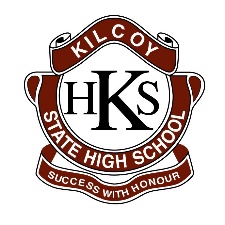 SCHOOL BASED TRAINEESHIP AND APPRENTICESHIPS (SATs)Expression of Interest PERSONAL INFORMATIONBriefly explain why you would like to participate in a School-Based Apprenticeship or Traineeship:____________________________________________________________________________________________________________________________________________________________________________________________________________________________________________________________________________________________________________________________________________________________________________________________________EMPLOYMENT DETAILS	PLACEMENT PREFERENCESPlease list up to 3 industries you are interested in for a traineeship/apprenticeshipSCHOOL INFORMATIONYEAR 11 & 12 ONLYSCHOOL ADMINISTRATION CHECKSPLEASE NOTE:The school reserves the right to refuse participation in a SAT if any of the above criteria fall within the Red Zone. The student will be given a period of time to adjust the criteria into the Amber or Green Zone.This Expression of Interest does not guarantee that you will be able to participate in a SAT.You must be willing to participate in Work Experience to improve your readiness for a SAT.If you commence a SAT, you are required to maintain a commitment to your school studies and behave in a safe, responsible and respectful manner.STUDENT AND PARENT/GUARDIAN CONSENT AND DECLARATIONSurnameGiven NameYear LevelDate of BirthMobileEmailEmailEmailParent/Guardian NameParent/Guardian NamePhone/MobileRelationship to StudentEmailEmailEmailEmailDo you know anyone who owns/operates a business that matches your interests? If yes, please provide details:Name of Business:Do you know anyone who owns/operates a business that matches your interests? If yes, please provide details:Contact Person:Do you know anyone who owns/operates a business that matches your interests? If yes, please provide details:Phone:Are you currently employed? YesPlease provide details (days/hours worked):Are you currently employed? NoPlease provide details (days/hours worked):Do you currently have a Learners or Provisional Licence? YesIf you have your Learners Licence, when will you be eligible to take you Provisional Licence test?Do you currently have a Learners or Provisional Licence? NoIf you have your Learners Licence, when will you be eligible to take you Provisional Licence test?If you want to work in Construction you will need a White Card (Course in General Safety Induction – Construction Industry)If you want to work in Construction you will need a White Card (Course in General Safety Induction – Construction Industry)Do you have a White Card? Yes, Card Number:Do you have a White Card? No, Will be completing course on:If you want to work with Children you will need a Blue Card (Queensland Working with Children Check)If you want to work with Children you will need a Blue Card (Queensland Working with Children Check)Do you have a Positive Notice Blue Card? Yes, Card Number:Do you have a Positive Notice Blue Card? No, applied on:Do you have a recent resume and cover letter? YesDo you have a recent resume and cover letter? NoAreas you can travel to for work.Tick all that apply. Kilcoy Woodford CabooltureAreas you can travel to for work.Tick all that apply. Toogoolawah Beerwah MorayfieldAreas you can travel to for work.Tick all that apply. Other Other OtherPlease list any out of school activities that may interfere (eg, sport, part time work, etc.)Please list any out of school activities that may interfere (eg, sport, part time work, etc.)Please list any out of school activities that may interfere (eg, sport, part time work, etc.)Preference #1Preference #2Preference #3Kilcoy State High SchoolCurrent Year Level 101112ATAR Eligible Yes NoSubjects currently studying14Subjects currently studying25Subjects currently studying36Certifications Cert I or II Other (please list) Cert IIIDo you already attend TAFE or a School Based Traineeship / Apprenticeship? Yes NoIf yes, details and what day?ELEGIBILTY CRITERIAGREEN (GO AHEAD)AMBER (MAY CONSIDER)RED (NOT PERMITTED)Attendance 95% + 90% + Below 90 %Behaviour No Incidents 1 or 2 incidents (improved 4 weeks) Repeated IncidentsSchool Fees Paid Paid or payment plan in place Not Paid, no payment plan in placePassing Subjects Passing Passing Core Subjects  Not passingI have read and understood the student’s responsibilities and the Guide it School-Based Apprenticeships and Traineeships. I understand that if I am successful in obtaining a school-based traineeship or apprenticeship, it is my responsibility to stay committed to my school studies and I agree to dress appropriately and behave in a safe, responsible and respectful manner.Student SignatureDateI have read and understood the student’s responsibilities and the Guide it School-Based Apprenticeships and Traineeships. I understand that if I am successful in obtaining a school-based traineeship or apprenticeship, it is my responsibility to stay committed to my school studies and I agree to dress appropriately and behave in a safe, responsible and respectful manner.I/We hereby give our consent for this student to participate in a school-based traineeship or apprenticeship and have read and understood the Guide to School-Based Apprenticeships and Traineeships. If successfully placed, I will support the student to ensure the success of the school-based traineeship or apprenticeship.Parent/Guardian SignatureDateI/We hereby give our consent for this student to participate in a school-based traineeship or apprenticeship and have read and understood the Guide to School-Based Apprenticeships and Traineeships. If successfully placed, I will support the student to ensure the success of the school-based traineeship or apprenticeship.